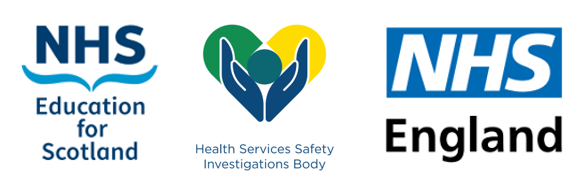 Learning Response Review and Improvement Tool Report details:ID: Title: Development of this tool was informed by a research study which identified ‘traps to avoid’ in safety investigations and report writing. The tool was originally developed by NHS Scotland. It has been further refined in collaboration with HSSIB (previously HSIB) and NHS England after being piloted in approximately 20 NHS Trusts and healthcare organisations in England. The content validity of the tool is currently being assessed.Development of this tool was informed by a research study which identified ‘traps to avoid’ in safety investigations and report writing. The tool was originally developed by NHS Scotland. It has been further refined in collaboration with HSSIB (previously HSIB) and NHS England after being piloted in approximately 20 NHS Trusts and healthcare organisations in England. The content validity of the tool is currently being assessed.Development of this tool was informed by a research study which identified ‘traps to avoid’ in safety investigations and report writing. The tool was originally developed by NHS Scotland. It has been further refined in collaboration with HSSIB (previously HSIB) and NHS England after being piloted in approximately 20 NHS Trusts and healthcare organisations in England. The content validity of the tool is currently being assessed.How to use this toolThe tool is intended to be used by:1 Those writing learning response reports following a patient safety incident or complaint, to inform the development of the written report.2 Peer reviewers of written reports to provide constructive feedback on the quality of reports and to learn from the approach of others. The tool is intended to be used by:1 Those writing learning response reports following a patient safety incident or complaint, to inform the development of the written report.2 Peer reviewers of written reports to provide constructive feedback on the quality of reports and to learn from the approach of others. Area of review (Descriptor)Area of review (Descriptor)Rating scale(Please insert ‘X’ in the applicable box)Rating scale(Please insert ‘X’ in the applicable box)Rating scale(Please insert ‘X’ in the applicable box)Comments/examples of text quotesAdd comments to clarify your ratings, this may be things that can be improved or content that you thought worked well and should be used in other reports1People affected by incidents are meaningfully engaged and involvedThe report demonstrates evidence that all those affected by the incident such as staff, patients, families and carers have been actively listened to and emotionally supported where required (i.e. interviews and perspectives of those affected are included in the report).GoodevidenceSomeevidenceLittleevidence2The systems approach is appliedThe report demonstrates consideration of system-based performance influencing factors (e.g. task complexity, technology, work procedures, workplace design, information transfer, clinical condition of patient, stress, fatigue, culture, leadership/management, policy/regulation) and how these interacted to contribute to the incident in question.GoodevidenceSomeevidenceLittleevidence3‘Human Error’ is considered as a symptom of a system problem‘Human error’ or similar (e.g. nurse error, medical error, loss of situation awareness) is not concluded to be the ‘cause’ of the incident. Instead, multiple contributory factors which influenced the event are explored.GoodevidenceSomeevidenceLittleevidence4Blame language is avoided Language does NOT directly or indirectly infer blame of individuals, teams, departments, or organisations and/or focus on human failure (i.e. the nurse failed to follow policy; the doctor lost situation awareness).GoodevidenceSomeevidenceLittleevidence5Local rationality is considered The report clearly explains why the decisions and actions taken by individuals involved felt right at the time (i.e. the situation and context faced by those individuals is explored and described).GoodevidenceSomeevidenceLittleevidence6Counterfactual reasoning is avoidedThe report focuses on what happened and understanding why an incident happened. The report does not make a judgement on what people, departments or organisations ‘could’ or ‘should’ have done during or before the incident.GoodevidenceSomeevidenceLittleevidence7Safety actions/recommendations are systems-focussed, evidence based and developed collaborativelySafety actions/recommendations proposed:• have been developed collaboratively with relevant staff/stakeholders and with consideration of wider organisation priorities and improvement work • focus on system elements (IT, equipment, care processes/pathways) not individuals• are specific, robust and actionable i.e. they don’t add to ‘safety clutter’ • are accompanied by a plan to monitor progress over time • are demonstrably linked to the evidence and findings in the report.GoodevidenceSomeevidenceLittleevidence8The written report is clear and easy to read.The report is concise, written in plain English and uses inclusive language i.e. it is written to ‘inform rather than impress’.GoodevidenceSomeevidenceLittleevidence9General commentsIs there anything else that can be improved or content that you thought worked well and should be used in other reports?General commentsIs there anything else that can be improved or content that you thought worked well and should be used in other reports?General commentsIs there anything else that can be improved or content that you thought worked well and should be used in other reports?General commentsIs there anything else that can be improved or content that you thought worked well and should be used in other reports?General commentsIs there anything else that can be improved or content that you thought worked well and should be used in other reports?